BTS Management des Unités Commerciales								E6 - CCF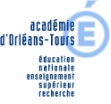 PROJET DE DEVELOPPEMENT DE L’UNITE COMMERCIALEGrille d’évaluation intermédiaire n° 2CANDIDAT(E) :Nom :Prénom :Etablissement :Date :DEGRE DE MAITRISE DE LA COMPETENCE C32 – Conduire le projet* Entourez les cases correspondant aux  compétences acquisesDEGRE DE MAITRISE DE LA COMPETENCE C32 – Conduire le projet* Entourez les cases correspondant aux  compétences acquisesDEGRE DE MAITRISE DE LA COMPETENCE C32 – Conduire le projet* Entourez les cases correspondant aux  compétences acquisesDEGRE DE MAITRISE DE LA COMPETENCE C32 – Conduire le projet* Entourez les cases correspondant aux  compétences acquisesPertinence et réalisme de la préconisationPertinence et réalisme de la préconisationPertinence et réalisme de la préconisationPertinence et réalisme de la préconisation1234SubitExécuteMaîtriseEst expertNe définit pas les objectifsNe rattache pas les objectifs au contexteContextualise et mesure les objectifsDécline les objectifs en indicateurs et outils de suiviPréconise / agit sans pertinenceNe contextualise pas la préconisation / actionPréconise / agit de façon réaliste et pertinenteInscrit la préconisation  / action dans la stratégie du réseau ou de l’UCN’argumente pasArgumente de façon peu pertinente et peu convaincanteUtilise des arguments pertinentsArgumente de façon convaincanteRepérage des implications humaines, financières, organisationnelles de la préconisationRepérage des implications humaines, financières, organisationnelles de la préconisationRepérage des implications humaines, financières, organisationnelles de la préconisationRepérage des implications humaines, financières, organisationnelles de la préconisation1234SubitExécuteMaîtriseEst expertNe mobilise aucun moyen / outilUtilise les moyens / outils existantsChoisit les moyens / outils adaptésElabore les moyens / outilsNe repère aucune implicationRepère quelques implicationsRepère les implications cléEvalue les implicationsN’argumente pasArgumente de façon peu pertinente et peu convaincanteUtilise des arguments pertinentsArgumente de façon convaincanteSYNTHESE C32 – Conduire le projetSYNTHESE C32 – Conduire le projetSYNTHESE C32 – Conduire le projetSYNTHESE C32 – Conduire le projetSYNTHESE C32 – Conduire le projetCritères évaluésDegré de maîtriseDegré de maîtriseDegré de maîtriseDegré de maîtriseCritères évalués1234Pertinence et réalisme de la préconisationRepérage des implications humaines, financières, organisationnelles de la préconisationCommentaires et remarques :Commentaires et remarques :Commentaires et remarques :Commentaires et remarques :Commentaires et remarques :